Рекомендации для родителей пятиклассников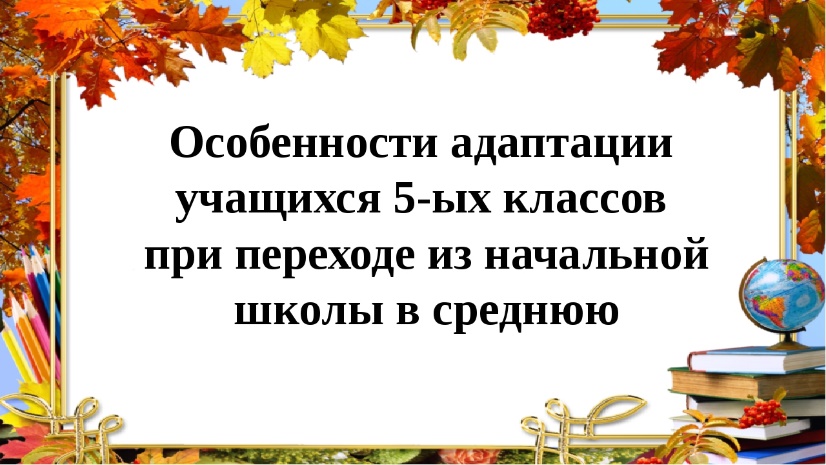 Выходя из начальной школы, наши дети сталкиваются с иным укладом школьной жизни — несколько кабинетов, а не один класс, много преподавателей, а не одна учительница. В этот период родители должны быть особенно внимательны к своим чадам.Здоровье Не забывайте о смене учебной деятельности ребенка дома, создавайте условия для двигательной активности между выполнением домашних заданий. Наблюдайте за правильной позой во время выполнения домашних заданий, заботьтесь о правильном световом режиме. Предупреждайте близорукость, искривление позвоночника, тренируйте мелкие мышцы кистей рук. Обязательно вводите в рацион ребенка витаминные препараты, фрукты и овощи. Организуйте правильное питание. Заботьтесь о закаливании ребенка, максимальной двигательной активности, создайте в доме спортивный уголок, приобретите спортивный инвентарь: скакалки, гантели и т.д. Воспитывайте ответственность ребенка за свое здоровье.АдаптацияПервое условие школьного успеха пятиклассника — безусловное принятие ребенка, несмотря на те неудачи, с которыми он уже столкнулся или может столкнуться. Родители должны обязательно проявлять интерес к школе, классу, в котором учится ребенок, к каждому прожитому им школьному дню. Обязательно знакомьтесь с одноклассниками вашего ребенка и общайтесь с ними после школы. Недопустимы физические меры воздействия, запугивание, критика в адрес ребенка, особенно в присутствии других людей. Учитывайте темперамент ребенка в период адаптации к школьному обучению. Медлительные и малообщительные дети гораздо труднее привыкают к классу, быстро теряют к нему интерес, если взрослые и сверстники относятся к ним насмешливо и даже жестоко, проявляют насилие. Предоставляйте ребенку самостоятельность в учебной работе и организуйте обоснованный контроль за его учебной деятельностью. Развивайте самоконтроль, самооценку и самодостаточность ребенка.Выполнение домашнего задания (памятка для родителей)Объясните своему ребенку, что домашнее задание – дело первоочередной важности. Помогите ему составить план выполнения домашней работы. Никакие другие занятия не должны мешать ее выполнению.Не выполняйте домашнее задание за вашего ребенка. Вместо этого дайте ему понять, что цель вашего присутствия - поддержка.Приучите своего ребенка заблаговременно готовиться к контрольным работам. Не оставляете его на вечер накануне контрольной.Интересуйтесь работой вашего сына или дочери, просматривайте дневник и тетради. Попросите его(ее) постоянно держать Вас в курсе школьных дел.Постарайтесь выяснить, с какими предметами Ваш ребенок справляется без особого труда, а какие требуют определенных усилий. Наблюдайте за тем, что он делает, когда не понимает задании, или какого-либо определения.Создайте своему ребенку спокойную обстановку для учебы.Родителей должно насторожить, если...ребенок неохотно идет в школу и очень рад любой возможности не ходить туда;часто возвращается из школы подавленным, расстроенным;часто плачет без очевидной причины; практически никогда не упоминает никого из одноклассников;очень мало говорит о школьной жизни;ребенок одинок: его никто не приглашает в гости или гулять, на дни рождения, и он никого не хочет позвать к себе.Школьный психологГолачева Наталья Ивановна